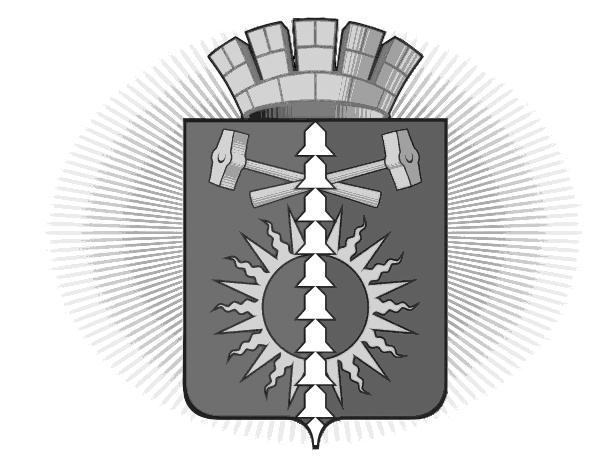 АДМИНИСТРАЦИЯ ГОРОДСКОГО ОКРУГА ВЕРХНИЙ ТАГИЛ П О С Т А Н О В Л Е Н И Еот 07.11.2017 г. №_671__город Верхний ТагилО внесение изменений в муниципальную программу «Развитие дорожного хозяйства, связи, информационных технологий в городском округе Верхний Тагил на 2017- 2019 годы», утвержденную постановлением администрации городского округа Верхний Тагил от 22.11.2016 г.  № 930 (в ред. от 28.07.2017 г. № 459)В целях формирования бюджета городского округа Верхний Тагил на 2018 год и плановый период 2019 и 2020 годов, в соответствии с решение Думы городского округа Верхний Тагил от 19.10.2017 г. № 13/1 "О внесении изменений и дополнений в решение Думы городского округа Верхний Тагил от 15.12.2016 г. № 4/2 "О бюджете городского округа Верхний Тагил на 2017 год и плановый период 2018 и 2019 годов" (в редакции от 21.09.2017 г. № 12/1), руководствуясь Уставом городского округа Верхний Тагил ПОСТАНОВЛЯЮ:1. Внести изменения в таблицу 2 приложения № 2 «План мероприятий по выполнению подпрограммы «Обеспечение содержания, ремонта, капитального ремонта, реконструкции и нового строительства автомобильных дорог общего пользования местного значения городского округа Верхний Тагил и сооружений на них» муниципальной программы «Развитие дорожного хозяйства, связи, информационных технологий в городском округе Верхний Тагил на 2017- 2019 годы», утвержденную Постановлением администрации городского округа Верхний Тагил от 22.11.2016 г. № 930 «Об утверждении муниципальной программы «Развитие дорожного хозяйства, связи, информационных технологий в городском округе Верхний Тагил на 2017- 2019 годы» (в ред. от 28.07.2017 г. № 459) (прилагается).2.	. Внести изменения в таблицу 3 приложения № 3 «План мероприятий подпрограммы  «Повышение безопасности дорожного движения на территории городского округа Верхний Тагил на 2017-2019 годы» муниципальной программы «Развитие дорожного хозяйства, связи, информационных технологий в городском округе Верхний Тагил на 2017- 2019 годы», утвержденную Постановлением администрации городского округа Верхний Тагил от 22.11.2016 г. № 930 «Об утверждении муниципальной программы «Развитие дорожного хозяйства, связи, информационных технологий в городском округе Верхний Тагил на 2017- 2019 годы» (в ред. от 28.07.2017 г. № 459) (прилагается).3. Настоящее Постановление разместить на официальном сайте http://go-vtagil.ru городского округа Верхний Тагил.4. Контроль за исполнением настоящего Постановления возложить на зам.главы администрации по жилищно-коммунальному и городскому хозяйству Ю.В. ПрокошинаГлава городского округа Верхний Тагил								С.Г. Калинин таблица 2 к Приложению №2ПЛАН МЕРОПРИЯТИЙ ПО ВЫПОЛНЕНИЮподПРОГРАММЫ «Обеспечение содержания, ремонта, капитального ремонта, реконструкции и нового строительства автомобильных дорог общего пользования местного значения городского округа Верхний Тагил и сооружений на них»таблица 3 к Приложению №3ПЛАН МЕРОПРИЯТИЙ ПО ВЫПОЛНЕНИЮподПРОГРАММЫ «ПОВЫШЕНИЕ БЕЗОПАСНОСТИ ДОРОЖНОГО ДВИЖЕНИЯ НА ТЕРРИТОРИИ ГОРОДСКОГО ОКРУГА ВЕРХНИЙ ТАГИЛ НА 2017-2019 ГОДЫ»№ строкиНаименование мероприятия/ источник расходов на финансированиеОбъем расходов на выполнение мероприятий за счет всех источников ресурсного обеспечения, тыс.рублейОбъем расходов на выполнение мероприятий за счет всех источников ресурсного обеспечения, тыс.рублейОбъем расходов на выполнение мероприятий за счет всех источников ресурсного обеспечения, тыс.рублейОбъем расходов на выполнение мероприятий за счет всех источников ресурсного обеспечения, тыс.рублейНомер строки целевых показателей, на достижение которых направлены мероприятия№ строкиНаименование мероприятия/ источник расходов на финансированиевсего2017 г.2018 г.2019 г.Номер строки целевых показателей, на достижение которых направлены мероприятия1Всего по муниципальной подпрограмме51 059,5796324 023,8439510 845,016 190,735682федеральный бюджет3областной бюджет18 371,6847218 371,68472004местный бюджет32 687,894915 652,1592310 845,016 190,735685внебюджетные источники61.1. Разработка проектов на капитальный ремонт с проведением государственной экспертизы проектной документации:1 300,001 300,0071.1.1 ул. Строительная8федеральный бюджет9областной бюджет10местный бюджет1 300,001 300,0011внебюджетные источники121.2. Разработка программы комплексного развития транспортной инфраструктуры городского округа Верхний Тагил13федеральный бюджет14областной бюджет15местный бюджет000016внебюджетные источники172. Выполнение работ по капитальному ремонту городских дорог20 871,6847218 371,6847202 500,09182.1. ул. Строительная19федеральный бюджет20областной бюджет21местный бюджет2 500,0002 500,022внебюджетные источники232.2. Капитальный ремонт автомобильной дороги по ул. Спорта - 793 метра (от ул. Ленина до ул. Белинского - 391 метр (от ул. Спорта до ул. Пролетарской) в городе Верхний Тагил24федеральный бюджет25областной бюджет18 371,6847218 371,684720026местный бюджет27внебюджетные источники283. Ремонт и восстановление  асфальтового покрытия городских  дорог 8 002,159231 502,159232 500,04 000,09293.1 ул. Островского (от ул. Жуковского до ул. Чехова) с устройством парковки30федеральный бюджет31областной бюджет32местный бюджет902,15923902,159230033внебюджетные источники343.2. ул. Свободы35федеральный бюджет36областной бюджет37местный бюджет2 500,002 500,0038внебюджетные источники393.3. ул. Центральная в п. Половинный (подъем)40федеральный бюджет41областной бюджет42местный бюджет4 000,0004 000,043внебюджетные источники443.4. Участковый ремонт ул. Горняков, ул. Фрунзе0045федеральный бюджет46областной бюджет47местный бюджет600,0600,00048внебюджетные источники493.5. Участковый ремонт ул. Ленина с устройством водоотводного лотка 50федеральный бюджет51областной бюджет52местный бюджет000053внебюджетные источники544. Ремонт и восстановление асфальтового покрытия тротуаров1 350,00550,0800,0554.1. ул. Чехова (от ул. Строительная   до ул. Нахимова)56федеральный бюджет57областной бюджет58местный бюджет550,00550,0059внебюджетные источники604.2. ул. Чапаева (от ул. Маяковского до ул. Чехова)61федеральный бюджет62областной бюджет63местный бюджет800,000800,064внебюджетные источники9654.3. ул. Ленина66федеральный бюджет67областной бюджет000068местный бюджет69внебюджетные источники705. Устройство тротуара1 470,00550,0920,0715.1. Островского (от ул. Жуковского до ул. Чехова)72федеральный бюджет73областной бюджет74местный бюджет550,00550,0075внебюджетные источники765.2. ул. Чехова (от ул. Островского до ул. Лесная)77федеральный бюджет78областной бюджет79местный бюджет920,000920,080внебюджетные источники816. Выполнение комплекса работ по нормативному содержанию дорог в течение года10 195,03 950,03 045,03 200,04, 582федеральный бюджет83областной бюджет84местный бюджет10 195,03 950,03 045,03 200,085внебюджетные источники868. Отсыпка и грейдирование дорог V категории7 670,7356802 900,04 770,73568878.1. ул. Трудовая-Восточная88федеральный бюджет89областной бюджет90местный бюджет3 170,7356801 400,01 770,7356891внебюджетные источники928.2. ул. Маяковского (грунт)93федеральный бюджет94областной бюджет95местный бюджет1 500,001 500,0096внебюджетные источники978.3. мкр. Северный, 298федеральный бюджет100областной бюджет101местный бюджет3 000,0003 000,0102внебюджетные источники1039. Ямочный ремонт автомобильных дорог городского округа Верхний Тагил104федеральный бюджет105областной бюджет106местный бюджет0000107внебюджетные источники10810. Строительный контроль за ходом выполнения работ по капитальному ремонту200,0200,00010910.1. ул. Спорта110федеральный бюджет111областной бюджет112местный бюджет200,0200,000113внебюджетные источники№ строкиНаименование мероприятия/ источник расходов на финансированиеОбъем расходов на выполнение мероприятий за счет всех источников ресурсного обеспечения, тыс.рублейОбъем расходов на выполнение мероприятий за счет всех источников ресурсного обеспечения, тыс.рублейОбъем расходов на выполнение мероприятий за счет всех источников ресурсного обеспечения, тыс.рублейОбъем расходов на выполнение мероприятий за счет всех источников ресурсного обеспечения, тыс.рублейНомер строки целевых показателей, на достижение которых направлены мероприятия№ строкиНаименование мероприятия/ источник расходов на финансированиевсего2017 г.2018 г.2019 г.Номер строки целевых показателей, на достижение которых направлены мероприятия1Всего по муниципальной подпрограмме4015,6751760,6751102,01153,02федеральный бюджет3областной бюджет4местный бюджет4015,6751760,6751102,01153,05внебюджетные источники6Содержание улично-дорожной сети:Содержание улично-дорожной сети:Содержание улично-дорожной сети:Содержание улично-дорожной сети:Содержание улично-дорожной сети:7Содержание улично-дорожной сети (чистка от снега, подсыпка инертными материалами, полив, содержание придорожной полосы, чистка ливнестоков)3950,03045,03200,0Средства предусмотрены в Подпрограмме 28Нанесение горизонтальной дорожной разметки 1070,00520,0550,049Установка дорожных знаков в г. Верхний Тагил 1160,00570,0590,0510Содержание светофорных объектов165,0231,0243,0Средства предусмотрены в программе «Содержание объектов благоустройства и озеленения территории городского округа Верхний Тагил»11Ремонт автодороги по ул. Свободы  в г. Верхний Тагил-2500,0-Средства предусмотрены в Подпрограмме 212Ремонт автодороги по ул. Строительная  в г. Верхний Тагил--2500,0Средства предусмотрены в Подпрограмме 213Ремонт автодороги по ул. Островского в г. Верхний Тагил902,15923--Средства предусмотрены в Подпрограмме 214Ремонт автодороги по ул. Центральная в п. Половинный  в г. Верхний Тагил--4000,0Средства предусмотрены в Подпрограмме 215Ремонт тротуара ул. Чехова-550,0-Средства предусмотрены в Подпрограмме 216Ремонт тротуара ул. Чапаева--800,0Средства предусмотрены в Подпрограмме 217Техническое обслуживание уличного освещения2453,473052300,02300,0Средства предусмотрены в программе «Содержание объектов благоустройства и озеленения территории городского округа Верхний Тагил»18Обустройство пешеходных переходов вблизи образовательных учреждений светофорными объектами типа Т7719,683719,6830-619Установка ограждений на пешеходных переходах вблизи образовательных учреждений в г. Верхний Тагил,1030,9921030,992020Профилактика детского дорожно-транспортного травматизма:Профилактика детского дорожно-транспортного травматизма:Профилактика детского дорожно-транспортного травматизма:Профилактика детского дорожно-транспортного травматизма:Профилактика детского дорожно-транспортного травматизма:Профилактика детского дорожно-транспортного травматизма:21 Городские мероприятия по безопасности дорожного движения («Внимание каникулы», «Горка» и т.д.)0,00,00,00,0922 Оформление уголков безопасного дорожного движения в образовательных учреждениях)0,00,00,00,01023Профилактическая работа (месячники безопасности дорожного движения, Интернет-уроки по отработке навыков безопасного поведения, акции, пропагандирующие законопослушное поведение на дорогах)0,00,00,00,01124Проведение пропагандистских кампаний, направленных на формирование у участников дорожного движения стереотипов законопослушного поведения. Организационные мероприятияПроведение пропагандистских кампаний, направленных на формирование у участников дорожного движения стереотипов законопослушного поведения. Организационные мероприятияПроведение пропагандистских кампаний, направленных на формирование у участников дорожного движения стереотипов законопослушного поведения. Организационные мероприятияПроведение пропагандистских кампаний, направленных на формирование у участников дорожного движения стереотипов законопослушного поведения. Организационные мероприятияПроведение пропагандистских кампаний, направленных на формирование у участников дорожного движения стереотипов законопослушного поведения. Организационные мероприятияПроведение пропагандистских кампаний, направленных на формирование у участников дорожного движения стереотипов законопослушного поведения. Организационные мероприятия25Проведение заседаний комиссии по безопасности дорожного движения0,00,00,000,1326Проведение комплексных проверок дорог (Комиссия БДД)0,00,00,00,01427Проведение комиссионных обследований (специальных и контрольных проверок) технического состояния железнодорожных переездов0,00,00,00,0Ежегодно (май, сентябрь) комиссия БДД, владельцы железнодорожных сетей28Разработка и тиражирование агитационного материала35,010,012,013,0  